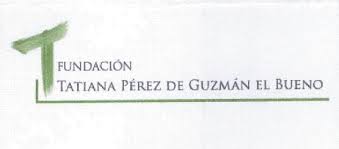 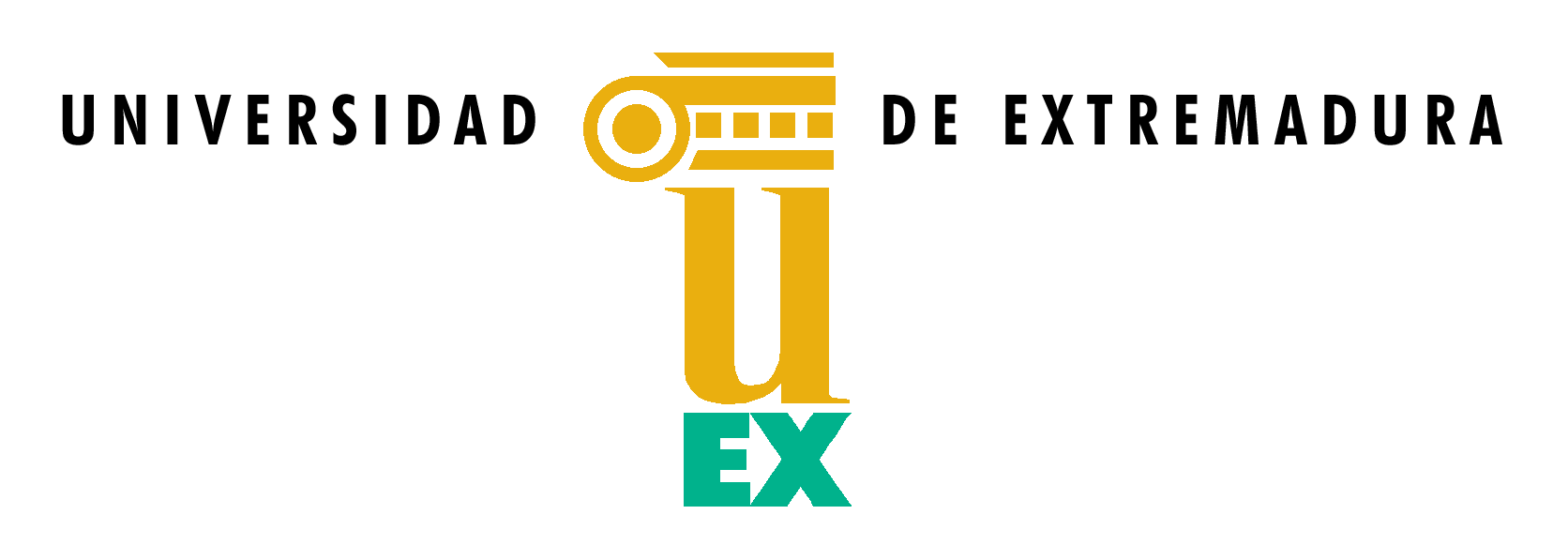 Contratos Puente Becarios Pre-doctorales. Memoria del plan de actividades a desarrollar durante el disfrute de la ayudaCAMPO TEMÁTICO  EN EL QUE SE ENCUADRA EL PROYECTO DE INVESTIGACIÓN A DESARROLLAR  (marcar con una X)¡Error!Marcador no definido.   Científico		¡Error!Marcador no definido.   Tecnológico	¡Error!Marcador no definido.      Biomédico		¡Error!Marcador no definido.   Solicitante:      Director:      Departamento:      Grupo de investigación:      RESUMEN DEL TRABAJO A DESARROLLAR PROPUESTO INTRODUCCIÓNAntecedentes y estado actual de los aspectos científico-técnicos, incluyendo la bibliografía más relevante. OBJETIVOSDeben enumerarse y describirse con claridad y de manera realista  los objetivos concretos que se persiguen.METODOLOGÍA Y PLAN DE TRABAJOSe debe detallar y justificar con precisión la metodología que se propone. PLANIFICACIÓN DE LAS ACTIVIDADES A DESARROLLAR DURANTE LOS 6 MESES DE DURACIÓN DEL CONTRATODetallar la planificación de las actividades a realizar en los 4 años de contrato solicitado. RESUMEN (debe ser breve y preciso, exponiendo sólo los aspectos más relevantes y los objetivos propuestos)